Соблюдайте основные требования противопожарного режима 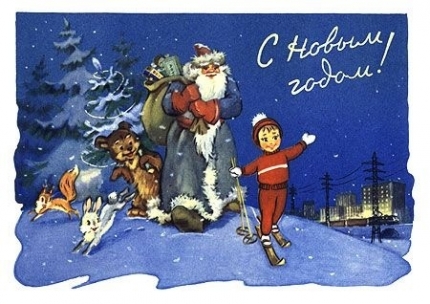 Уважаемые петербуржцы и гости города, в период новогодних праздников хочется в очередной раз привлечь ваше внимание к необходимости соблюдать меры пожарной безопасности. Ведь, как показывает практика, с наступлением низких температур воздуха увеличивается количество пожаров в жилом секторе. Главное управление МЧС России по Санкт-Петербургу напоминает ряд основных требованиях противопожарного режима: - курить следует только в специально отведенных для этого местах, при этом необходимо использовать стеклянную либо керамическую пепельницу. Не следует курить на балконах и лоджиях жилых домов, так как брошенный вниз окурок, может попасть на соседний балкон и стать причиной пожара.- не следует перегружать электросети, одновременным включением в сеть всех имеющихся в доме электроприборов. В зимнее время электросети несут повышенную нагрузку. Если же вы уходите из дома, то электроприборы необходимо обесточить, выключив их из сети. - гражданам, использующим для отопления своего жилья печи необходимо следить за исправностью печного оборудования и не допускать перекала печи. Категорически запрещается использовать для розжига печи бензин и другие легковоспламеняющиеся жидкости, а также оставлять без присмотра топящиеся печи, или поручать надзор за ними малолетним детям.  Особое внимание хочу обратить на детскую безопасность. Как показывает практика зачастую пожары, повлекшие гибель и травмирование детей происходят по причине отсутствия должного контроля со стороны взрослых. Уважаемые родители, если вы знаете, что ваше чадо без присмотра может совершать необдуманные поступки, угрожающие его жизни, ни в коем случае не оставляйте ребёнка одного и разъясните ему, какую опасность представляют собой окружающие предметы, даже безобидные на первый взгляд. Зная какую опасность может принести шалость с огнём, ребенок будет вести себя осторожнее.  Во время затяжных зимних праздников увеличивается число пожаров, происходящих в жилье. Одной из наиболее распространённых причин «новогодних» пожаров, является неосторожное обращение с пиротехническими изделиями.  Для того чтобы не омрачить себе и своим близким новогодних праздников необходимо прислушаться к нескольким рекомендациям:  - приобретать пиротехническую продукцию необходимо только в специализированных торговых точках. При покупке необходимо обратить внимание на целостность упаковки, наличие инструкции по применению, а также дату его производства и срок годности. Если документов подтверждающих качество продукции нет, то лучше отказаться от покупки;- использовать пиротехнику могут лица не моложе 14 лет;- взрывать петарды, запускать салют рекомендуется на пустырях, минимум в ста метрах от жилых построек; - зрителям следует находиться на расстоянии 15-20 метров от пусковой площадки фейерверка, обязательно с наветренной стороны, чтобы ветер не сносил на них дым и несгоревшие части изделий;- не следует использовать пиротехнику рядом с деревянными домами, беседками, словом любыми легковоспламеняющимися постройками и предметами; - запрещается использовать пиротехнические изделия, летящие вверх рядом с жилыми домами и другими постройками, они могут попасть в окно, залететь на чердак или на крышу и стать причиной пожара;- при запуске пиротехники запрещается курить, а также стрелять из ракетниц вблизи припаркованных автомобилей. Если у вас по каким-либо причинам при запуске фейерверка что-то не сработало, не пытайтесь выстрелить еще раз или разобраться самостоятельно - лучше бракованный товар отложить в сторону. Что касается бенгальских огней, то не рекомендуется их зажигать внутри помещений, так как температура их горения может достигать 1000 0С, а упавшие на поверхность предметов искры могут воспламенится и стать источником пожара. Соблюдение вышеперечисленных правил безопасности поможет вам и вашим близким избежать попадания в экстремальные ситуации. Если Вы стали очевидцем несчастного случая или сами попали в аналогичную ситуацию, и существует возможность сообщить о происшествии, срочно обращайтесь за помощью в МЧС России по телефонному номеру «01» или с мобильного телефона «112». Информация с сайта http://www.mchs.gov.ruОтдел надзорной деятельности Центрального района УНД ГУ МЧС России по городу Санкт-Петербургу12.01.2015г.